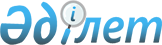 О внесений изменений и дополнения в решение Иргизского районного маслихата от 4 января 2019 года № 195 "Об утверждении бюджета Иргизского сельского округа на 2019-2021 годы"Решение Иргизского районного маслихата Актюбинской области от 24 мая 2019 года № 230. Зарегистрировано Департаментом юстиции Актюбинской области 29 мая 2019 года № 6213
      В соответствии со статьями 9–1, 109-1 Бюджетного Кодекса Республики Казахстан от 4 декабря 2008 года, статьей 6 Закона Республики Казахстан от 23 января 2001 года "О местном государственном управлении и самоуправлении в Республике Казахстан", Иргизский районный маслихат РЕШИЛ:
      1. Внести в решение Иргизского районного маслихата от 4 января 2019 года № 195 "Об утверждении бюджета Иргизского сельского округа на 2019-2021 годы" (зарегистрированное в Реестре государственной регистрации нормативных правовых актов за № 3-5-203, опубликованное 31 января 2019 года в Эталонном контрольном банке нормативных правовых актов Республики Казахстан в электронном виде) следующие изменения и дополнение:
      в пункте 1:
      в подпункте 1):
      доходы – цифры "226 339" заменить цифрами "242 658";
      в том числе:
      поступления трансфертов – цифры "202 888" заменить цифрами "219 207";
      в подпункте 2):
      затраты – цифры "226 884,5" заменить цифрами "243 203,4";
      в подпункте 5):
      дефицит бюджета – цифры "-545,5" заменить цифрами "-545,4";
      в подпункте 6):
      финансирование дефицита бюджета (использование профицита) – цифры "545,5" заменить цифрами "545,4";
      в пункте 5:
      абзац второй изложить в следующей редакции:
      "33 298 тысяч тенге -на повышение заработной платы отдельных категорий гражданских служащих, работников организаций, содержащихся за счет средств государственного бюджета, работников казенных предприятий;";
      и дополнить абзацем следующего содержания:
      "2 174 тысяч тенге - на повышение заработной платы отдельных категорий административных государственных служащих.".
      2. Приложение 1 к указанному решению изложить в новой редакции согласно приложению к настоящему решению.
      3. Государственному учреждению "Аппарат Иргизского районного маслихата" в установленном законодательством порядке обеспечить:
      1) государственную регистрацию настоящего решения в Департаменте юстиции Актюбинской области;
      2) направление настоящего решения на официальное опубликование в Эталонном контрольном банке нормативных правовых актов Республики Казахстан в электронном виде;
      3) размещение настоящего решения на интернет-ресурсе акимата Иргизского района.
      4. Настоящее решение вводится в действие с 1 января 2019 года. Бюджет Иргизского сельского округа на 2019 год
					© 2012. РГП на ПХВ «Институт законодательства и правовой информации Республики Казахстан» Министерства юстиции Республики Казахстан
				
      Председатель сессии Иргизского районного маслихата 

М. Турымов

      Секретарь Иргизского районного маслихата 

К. Косаяков
Приложение к решениюрайонного маслихатаот 24 мая 2019 года № 230Приложение 1 к решениюрайонного маслихатаот 4 января 2019 года № 195
Категория
Класс 
Под класс
Наименование
Наименование
Сумма (тысяча тенге)
1
2
3
4
4
5
І. Доходы
І. Доходы
242 658
1
Налоговые поступления
Налоговые поступления
23 055
01
Подоходный налог
Подоходный налог
10 096
2
Индивидуальный подоходный налог
Индивидуальный подоходный налог
10 096
04
Налоги на собственность
Налоги на собственность
12 959
1
Налог на имущество
Налог на имущество
590
3
Земельный налог
Земельный налог
701
4
Налог на транспортные средства
Налог на транспортные средства
11 668
2
Неналоговые поступления
Неналоговые поступления
396
01
Доходы от государственной собственности
Доходы от государственной собственности
326
5
Доходы от аренды имущества, находящегося в государственной собственности
Доходы от аренды имущества, находящегося в государственной собственности
326
06
Прочие неналоговые поступления
Прочие неналоговые поступления
70
1
Прочие неналоговые поступления
Прочие неналоговые поступления
70
4
Поступления трансфертов
Поступления трансфертов
219 207
02
Трансферты из вышестоящих органов государственного управления
Трансферты из вышестоящих органов государственного управления
219 207
3
Трансферты из районных (городов областного значения) бюджетов
Трансферты из районных (городов областного значения) бюджетов
219 207
Функциональная группа
Функциональная подгруппа
Администратор бюджетных программ
Программа
Наименование
Сумма (тысяча тенге)
1
2
3
4
5
6
ІІ. Затраты
243 203,4
01
Государственные услуги общего характера
30 375
1
Представительные, исполнительные и другие органы, выполняющие общие функции государственного управления
30 375
124
Аппарат акима города районного значения, села, поселка, сельского округа
30 375
001
Услуги по обеспечению деятельности акима города районного значения, села, поселка, сельского округа
30 375
04
Образование
137 564
1
Дошкольное воспитание и обучение
137 564
124
Аппарат акима города районного значения, села, поселка, сельского округа
137 564
041
Реализация государственного образовательного заказа в дошкольных организациях образования
137 564
06
Социальная помощь и социальное обеспечение
1 335
2
Социальная помощь
1 335
124
Аппарат акима города районного значения, села, поселка, сельского округа
1 335
003
Оказание социальной помощи нуждающимся гражданам на дому
1 335
07
Жилищно-коммунальное хозяйство
17 456,4
3
Благоустройство населенных пунктов
17 456,4
124
Аппарат акима города районного значения, села, поселка, сельского округа
17 456,4
008
Освещение улиц в населенных пунктах
5 800
009
Обеспечение санитарии населенных пунктов
765
011
Благоустройство и озеленение населенных пунктов
10 891,4
12
Транспорт и коммуникации
50 080
1
Автомобильный транспорт
50 080
124
Аппарат акима города районного значения, села, поселка, сельского округа
50 080
013
Обеспечение функционирования автомобильных дорог в городах районного значения, селах, поселках, сельских округах
80
045
Капитальный и средний ремонт автомобильных дорог в городах районного значения, селах, поселках, сельских округах
50 000
13
Прочие
6 393
9
Прочие
6 393
124
Аппарат акима города районного значения, села, поселка, сельского округа
6 393
040
Реализация мероприятий для решения вопросов обустройства населенных пунктов в реализацию мер по содействию экономическому развитию регионов в рамках Программы развития регионов до 2020 года
6 393
IІІ. Чистое бюджетное кредитование
0
Бюджетные кредиты
0
ІV. Сальдо по операциям с финансовыми активами

Приобретение финансовых активов
0

0
V. Дефицит бюджета
-545,4
VI. Финансирование дефицита бюджета
545,4
Категория
Класс
Подкласс
Наименование
Сумма (тыс.тенге)
1
2
3
4
5
8
Используемые остатки бюджетных средств
545,4
01
Остатки бюджетных средств
545,4
1
Свободные остатки бюджетных средств
545,4